SAFETY INFORMATIONUSER MANUAL SYMBOLSThe following will be referenced throughout this document. HANDLING UPS handling weight guidelinesBefore any handling please ensure that the following precautions are taken: CAUTIONARY NOTES Please be aware of the following risks when handling and operating CertaUPS units.OPERATING SAFETY Before operating any UPS system, please read the following guidance: Additional considerations: To reduce the risk of fire or injury the unit must be supplied by a circuit which is protected by overcurrent by means of an MCB or other protective devices. The upstream circuit breaker or local means of isolation must be easily accessible. The unit can then be disconnected from the AC power source by opening the circuit breaker/isolator. If An additional AC contactor is to be used for back feed protection, this must comply with IEC/EN 62040-1 Disconnection and overcurrent protection devices shall be provided by others for permanently connected AC input (Normal AC/Bypass AC) and AC output circuits.The admissible storage temperature range is -15ºC to +40ºC with battery, -25ºC to +60ºC without battery.The operating temperature should be kept between 20 ºC to 25 ºC, failure to do so will reduce the expected battery design lifePRODUCT OVERVIEW The CertaUPS C400R series is an uninterruptible power supply (UPS) incorporating online double conversion technology, which eliminates all mains power disturbances. THE MODEL LISTPlease check that the unit you have purchased is correct by referring to the model number, which appears on the rear panel of the UPS unit. THE TECHNOLOGY The C400R UPS series uses online double conversion technology, which ensures that clean and stable power is always provided. An online UPS operating in, line mode always provides a consistent supply of AC power to the load. This is done by using the battery and the inverter to ensure a clean stable and supply. When the mains power fails, the battery is no longer supplied by the rectifier and the batteries begin to discharge. Once the battery is depleted the UPS will no longer be able to generate AC power through the inverter and the output will in turn cease. Once the mains power is restored the rectifier will charge the batteries and then allow the inverter to provide power to the load once more.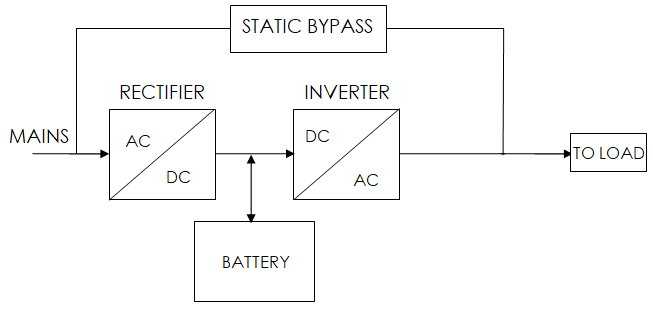 Key features: Wide input voltage window0.9 power factorFrequency converter featureEPO connectionFuture expansion or redundancyInternal manual bypassSmall footprintSUITABLE APPLICATIONS Ideally suited for small to medium-sized offices, telecoms centres and security facilities. Please see list below (not exhaustive): ACCESSORIESUPS STANDARDS UPS INSTALLATION INSPECTION Every effort is made to ensure that CertaUPS systems are packaged as safely as possible to ensure that no damage is incurred during shipment. Please visually inspect the UPS when it is received. Please keep all packaging in a safe place for future use. UNPACKINGThe UPS unit must be positioned in a well-ventilated area that is free from excessive dust, heat and moisture. Please take note of the specified operating temperatures and remain within these guidelines. 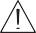 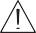 Unpacking the unit in a low-temperature environment may cause condensation to occur in and on the device. DO NOT install the UPS/EBM until the inside and outside of the device are clear of condensation.The UPS/EBM is heavy. Follow any special precautions provided on the carton.Unpack the equipment and remove shipping carton and all the packaging materials. DO NOT lift the using the front panel and rear panel.Rackmount/Tower model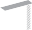 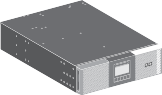 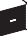 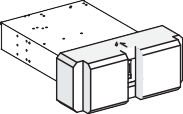 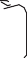 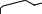 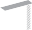 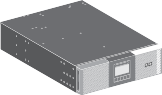 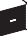 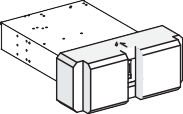 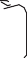 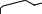 C400R BOX CONTENTS CHECKLIST INSTALLATION DO NOT connect the UPS to a mains supply until installation is completedVentilation of the UPS is important for proper operation. Ensure the air vents on the front, side and rear of the UPS are clear. Allow adequate space around the UPS. The airflow diagram is shown as below: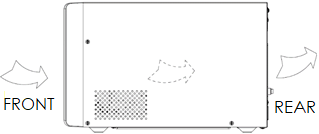 Installation considerations: The final location of the UPS unit must be on a flat stable surface in a well-ventilated environmentDO keep at least 150mm of free space behind the rear panelIf installing an additional unit, place it next to the first unit in its final location DO allow the UPS to reach ambient temperature before turning onThe UPS needs to be fully charged to achieve full autonomyC400R TOWER MODEL INSTALLATION Tools required: Insulated screwdriverBox ContentsC400R RACKMOUNT MODEL INSTALLATION This series of UPS can be placed horizontally and vertically, with the LCD screen rotating 90 degrees. Read the UPS safety instructions back-feed protection requirements page 7C400R SERIES STARTUP AND SHUTDOWNSTARTING THE UPS WITH MAIN POWER PRESENTPlease switch off the connected loads before turning on the UPS, and switch on connected devices one by one after the UPS is turned on. Switch off all connected loads before turning off the UPS.The C400R Series UPS can be started either “hot” or “Cold”, this means the UPS can be activated regardless of whether the unit has a main supply (Hot) or if no mains power is available (Cold).Verify that the total equipment ratings do not exceed the UPS capacity to prevent an overload alarm.To start the UPS via mains power (Hot start):Check all the connections are properly connected and correct. Supply mains power to the UPS, the fans will start and the LCD will show the default UPS status summary screen and be in static bypass mode.Hold the   button continuously for more than 3 seconds and UPS shall start to turn on.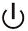 After a few seconds, the UPS will start in Line mode. If the utility power is abnormal, the UPS will transfer to battery mode without output interruption to the UPS.When the UPS is online the  icon will be displayed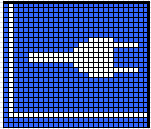 STARTING THE UPS FROM BATTERYBefore using this feature, the UPS must have been powered by utility power with output enabled at least once to ensure the unit is adequately charged. After connecting the UPS to any EBMs you should wait for at least 10s before pressing the  button for pre-charging of the auxiliary power supply.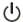 Battery start can be disabled.To start the UPS via battery power (Cold start):Check all the connections are properly connected and correct. Press the  button continuously for more than 100ms, the UPS will power on. The fans will start and the LCD will show the default UPS status summary screen after finishing the initialisation self-test.Pressing the  button continuously for more than 1 second and the UPS will start to turn on and initialise.After a few seconds, the UPS will transfer to battery mode. If the mains power comes back the UPS will transfer to Line mode without output interruption of the UPS.When the UPS is running from battery power the  icon will be displayed, when mains power is restored the icon will change to  .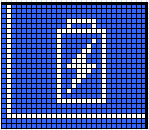 UPS SHUTDOWN WITH MAINS POWERWhen in Bypass UPS output voltage is still present!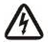 To shutdown the UPS with mains power:Press the    button continuously for more than 3 seconds. After that, the UPS will transfer to bypass mode immediately.In order to cut off the UPS output remove the mains power supply. A few seconds later the LCD display will shut down and no output power is available from the UPS output terminal.UPS SHUTDOWN WITHOUT MAINS POWERTo shutdown the UPS without mains power:Power off the UPS by pressing the  button continuously for more than 3 seconds and the UPS output will stop. A few seconds later the LCD display will power off.C400R SERIES OPERATION FRONT PANNEL The CertaUPS C400R has a four-button user interface and graphical LCD. It provides useful information about the UPS itself, load status, events, measurements and settings. In the event of a critical alarm, the LCD backlight will illuminate red.The following table shows the indicator status and description: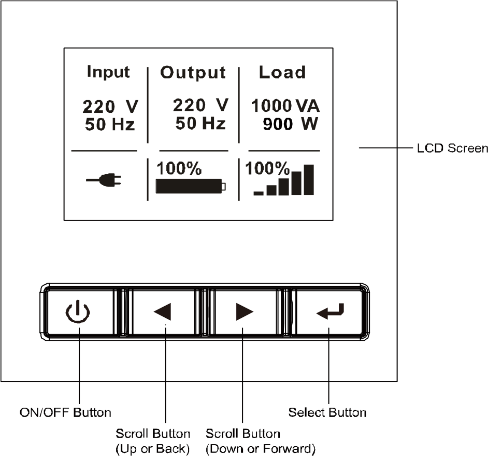 LCD DESCRIPTIONThe table below gives details on the information provided by the UPS: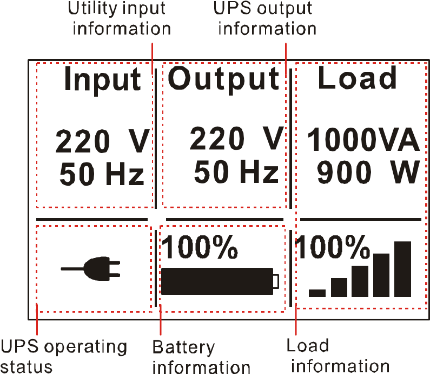 DISPLAY FUNCTIONSThe UPS is controlled using basic button functions via the LCD panel, basic operation functions include:Use the two middle buttons (    and    ) to scroll through the menu structure. Press the Enter (  ) button to select an option. 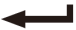 Press the   button to cancel or return to the UPS status summary screen.When starting the UPS, the display is in the default UPS status summary screen.USER SETTINGSThe following table displays the options that can be changed by the user:LCD MENU SYSTEMThe LCD display can be used to access detailed information about the current UPS status. To cycle through the available UPS status summary screen information;Press     or     for less than 1 second and this will cycle information types:  Alarms > Battery > System status > Summary screen MAIN MENUTo access the main menu, start from the UPS status summary screenPress  for more than 1 second and the display will enter the main menu.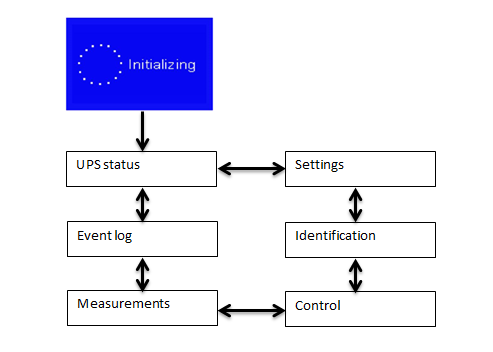 The main menu includes six areas: UPS statusEvent logMeasurementControlIdentification SettingsThe following section outlines the working schematic for each of the above menu items. 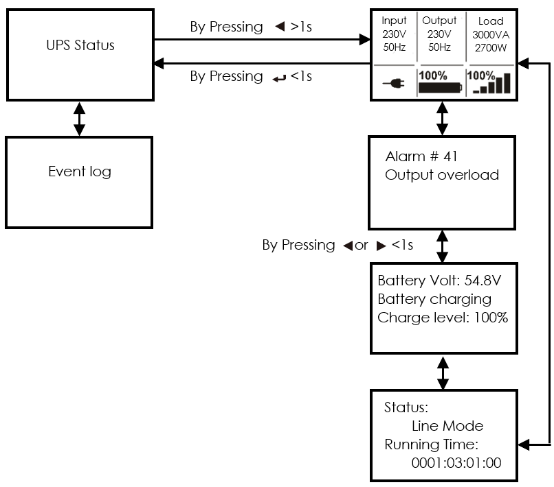 UPS STATUS From the main menu pressing  on the “UPS status” option, the display will enter the UPS status menu. 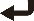 By pressing  for 1 second at any time, will return the display to the last main menu.Pressing   at any time will return the display to the Ups summary screen.The content of the UPS status menu provides additional information to the status summary screen.MEASUREMENTS MENUPress  on the “Measurement” option, this will enter the measurement menu. 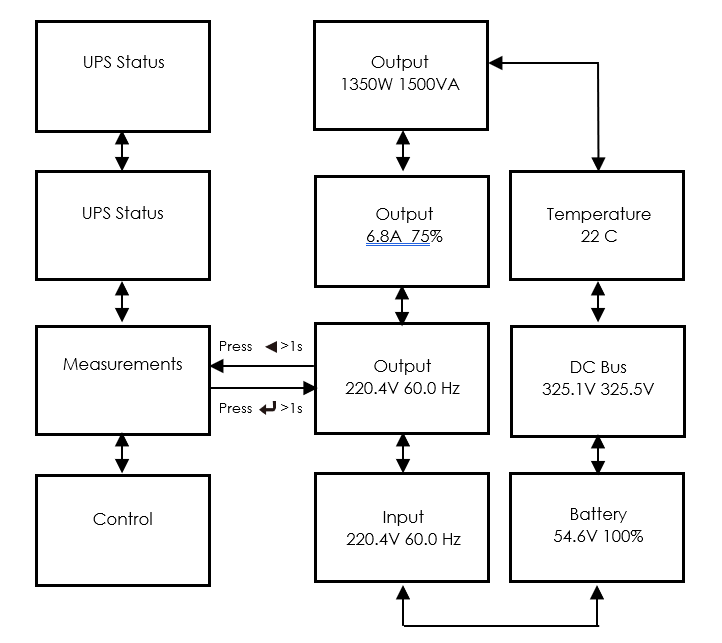 A lot of detailed information is available within this menu, including output voltage and frequency, output current, load capacity, input voltage and frequency, etc. By pressing  or  the displayed measurement can be changed.Pressing  for 1 second at any time, will return the display to the last main menu.Pressing   at any time will return the display to the UPS summary screen. EVENT LOGBy pressing  on “Event log” the display will enter the event menu.All previous events, alarms and faults will have been recorded here. This includes the description, event code, and the precise time when the event occurred. 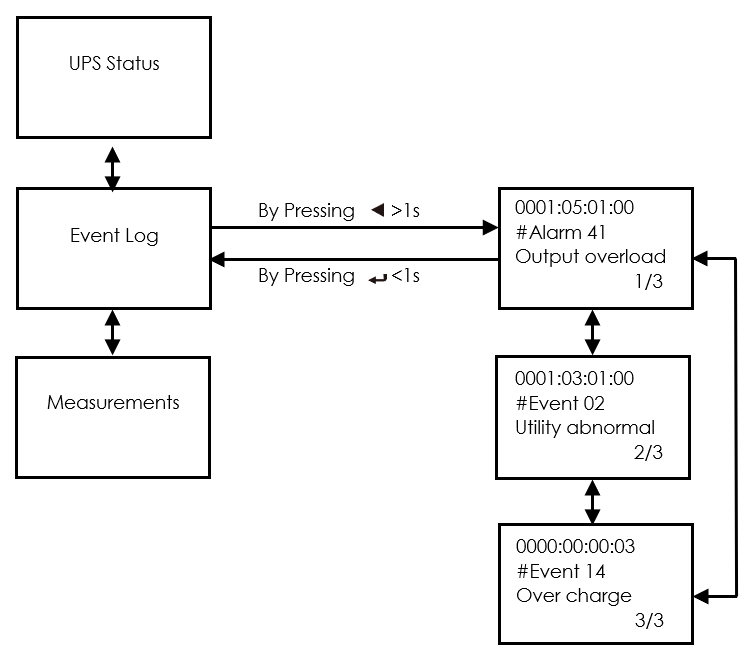 The maximum number of recorded events is 50. When the event log is full the oldest event will be overwritten.CONTROL MENU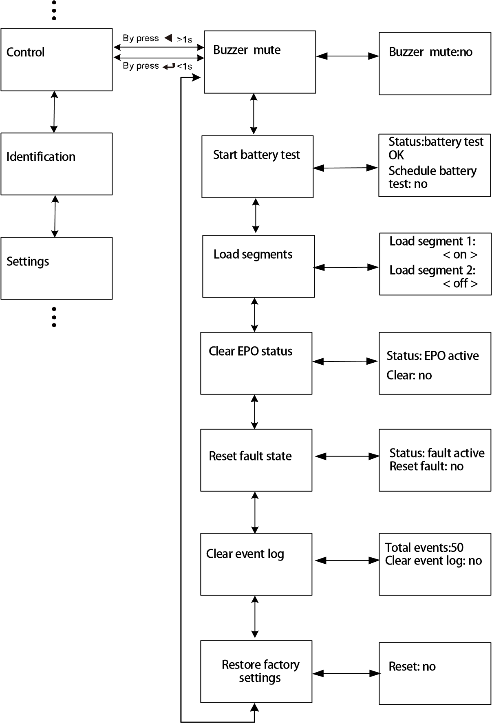 By pressing  on the menu of “Control”, the display enters the control menu. 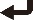 Battery test: this commands the UPS to carry out a battery self-test.Reset fault status: when a fault occurs, the UPS will stay in fault mode and alarm until acknowledged. To clear the alarm, enter the “Reset Fault status” menu to clear the error. The UPS will stop alarming and return to bypass mode. The cause of the fault should be established and cleared prior to the ups being returned to normal operationRestore factory settings: all the settings will be returned to their factory defaults. This can only be done while in bypass mode.IDENTIFICATION MENU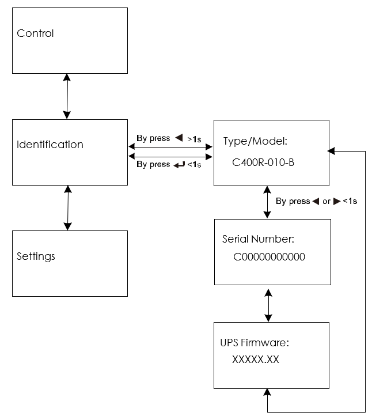 The identification information includes UPS serial number, firmware version and model.SETTINGS MENUPlease contact your local CertaUPS partner for further information before configuring the UPS. Most settings in this menu require the UPS to be in bypass to take effect.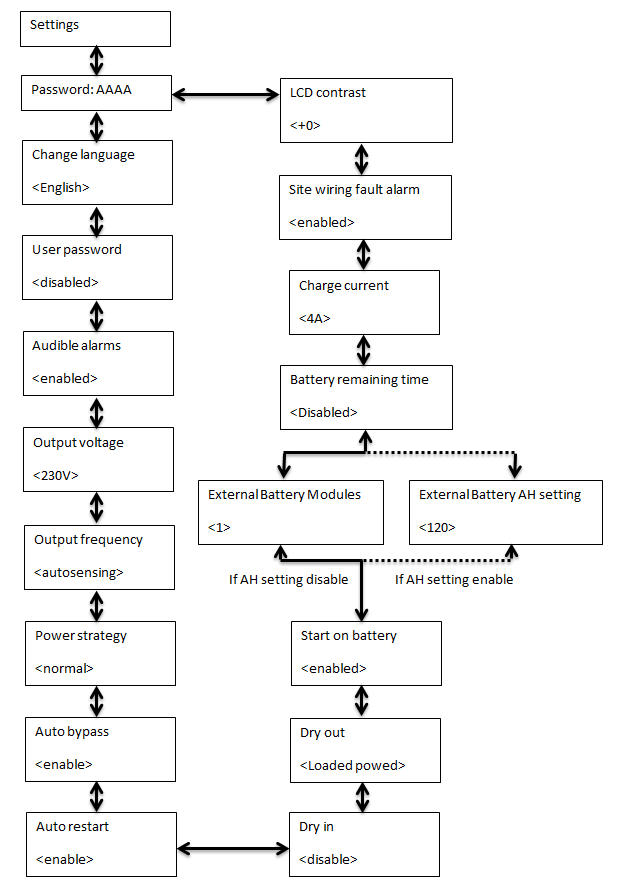 COMMUNICATION PORTSRS232/USB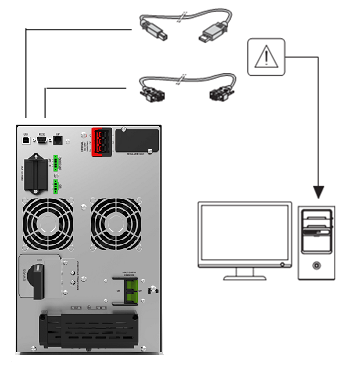 The RS232 and USB communication ports cannot be used simultaneously.Connect the communication cable to the serial or USB port on the computer.Connect the other end of the communication cable to the RS232 or USB communication port on the UPS.Both RS232 and USB connections allow for 2 way communication between the device connected and the UPS. This can be used for both issuing configuration commands, communicating with the UPS and issuing shutdown commands. When connected via USB to a PC the UPS will present itself as a HID compliant ACPI device allowing for zero configuration shutdown initiated by the UPS in the event of a power failure.EPO CONNECTIONThe EPO (Emergency Power Off) connection allows the UPS to be powered off by changing the state of either a normally open or normally closed circuit. The default state of the connection can be configured via the LCD display settings.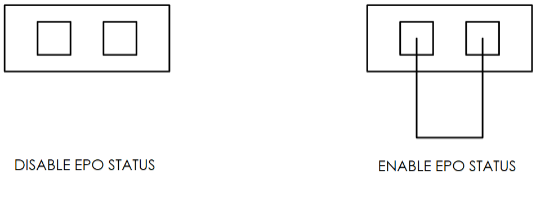 Normally open - Normally the EPO circuit is open on the rear panel. Once the connector is closed with a wire, the UPS will stop output until EPO status is reset.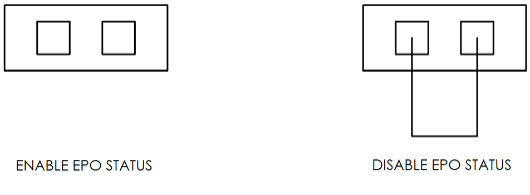 Normally closed - Normally EPO connector is closed with a wire on the rear panel. Once the connector is open, the UPS will stop output until the EPO status is disabled.DRY IN/DRY OUT CONTACTSDry in allows maintenance bypass to be remotely switched on and off. When the contact changes the maintenance bypass is switched on or off depending on its current state.Dry out could indicate the status of UPS.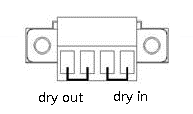 The Dry out port is normally closed, if the Dry out port is open it indicates an event has occurred such as:INTERFACE CARDS (OPTIONAL)The Network Management Card allows the UPS to communicate with monitoring devices by utilising network connectivity. The C400R series has one available expansion bay for the following connectivity cards:NMC/SNMP Card – this interface card provides SNMP and HTTP capabilities as well as monitoring through a Web browser interface using RJ45 10/100Mbps over TCP/IP.AS400 card - for RS485 communication protocol. Please contact your CertaUPS partner for details.SOFTWAREThe C400R series is compatible with WinPower which is an open-source, online UPS monitoring and management software tool. Key features:Power flow display for monitoring UPS statusScheduled system shutdown/restartWarning notification via E-mail / SMS / Windows system log*Scheduled UPS testPassword security protectionRemote monitor/control via LANSafety to shutdown multi-systemSelectable User Interface (Background)UPS parameter settingSNMP Central monitoring up to 1000 unitsRecord logs for analysisMulti-language support: English, Italian, Turkish, Spanish, French, Portuguese, Polish, Thai, Germanic, Russian and Japanese.*Requires a GSM modem (not supplied)WinPower installation: 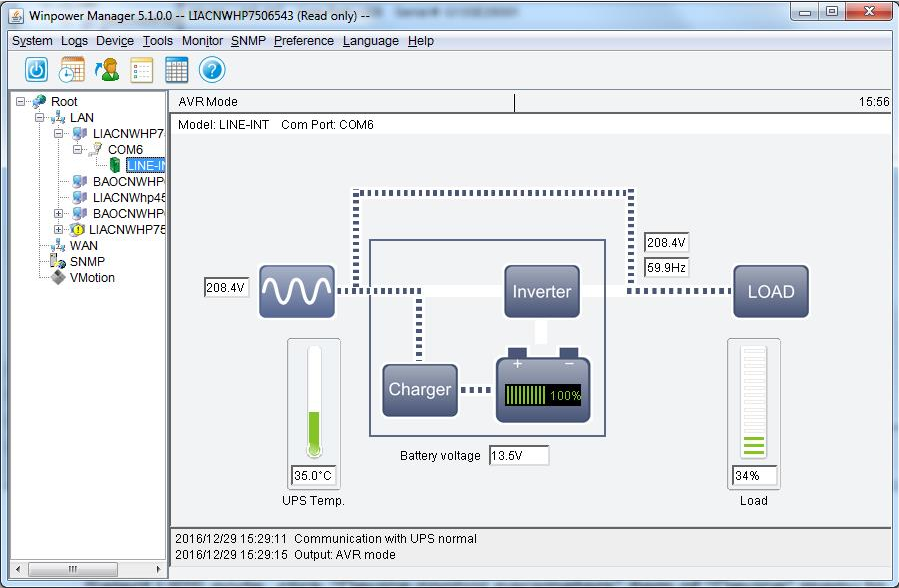 UPS MAINTENACE UPS CAREFor the best preventive maintenance:The batteries are rated for a 3-5 year service life. The service life varies depending on the frequency of usage and ambient temperature. Batteries used beyond expected service life will often have severely reduced runtimes. Replace batteries at least every 4 years to keep units running at peak efficiency and prevent failure.TRANSPORTING THE UPSThe following procedure should be performed or supervised by personnel knowledgeable about batteries and the required precautions. Keep unauthorised personnel away from batteries. If the UPS requires any type of transportation, the batteries must be disconnected (but not removed) before the unit is transported: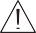 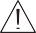 To avoid damage and to prevent DOA’s always use a reputable courier for all equipment transportation.STORING THE UPSWhere UPS equipment is stored for a long period of time, the batteries must be recharged every six months. The optimal storage vdc for VLRA batteries, depending on the environment is between 20-40%. This can be achieved by connecting the UPS to mains power. BATTERY REPLACEMENT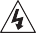 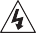 Batteries can present a risk of electrical shock or burn from high short circuit current. Observe the following precautions:REPLACING THE EBM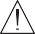 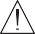 For the C400R rotation module: If a PDU is connected to the UPS, turn the MBS to bypass and switch off the input, it is then safe to replace the EBM(s). If a PDU is not connected to the UPS, turn off the UPS and then replace the EBM.To replace the EBM(s):Unplug the EBM power cable and battery detection cable from the UPS. If additional EBM(s) are installed, unplug the EBM power cable from each EBMReplace the EBM(s)Plug the EBM cable(s) into the battery connector(s)Verify that the EBM connections are secure and that adequate bend radius and strain relief exist for each cableConnect the EBM cable to the UPSTo test new batteries:Charge the batteries for 48 hours.Press  on the menu of “Control”.Select ControlSelect Single battery testThe UPS starts a battery test if:The batteries are fully chargedThe UPS is in Normal mode with no active alarmsBypass voltage is acceptableDuring the battery test, the UPS transfers to Battery mode and discharges the batteries for 10 seconds. The front panel displays  and the percentage of the test completed.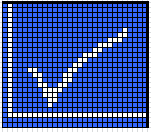 RECYCLING A UPS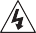 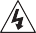 DO NOT dispose of the battery or batteries in a fire. Batteries may explode. Proper disposal of batteries is required. Refer to your regulations for disposal requirements.DO NOT open or modify the battery or batteries. Released electrolyte is toxic and harmful to the skin and eyes.DO NOT discard the UPS or the UPS batteries in the general waste. This product contains sealed lead-acid batteries and must be disposed of responsibly. For more information contact your local recycling centre.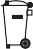 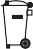 DO NOT discard of waste electrical or electronic equipment (WEEE) in the trash. For proper disposal contact your local recycling centre.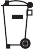 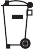 TROUBLESHOOTINGThe C400R series is designed for durable, automatic operation. It also provides alerts whenever potential operating problems occur. Events are silent status information that are recorded into the Event log. Example = "AC freq in range".Alarms are recorded into the Event log and displayed on the LCD status screen with the logo blinking. Some alarms may be announced by a beep every 1 second. Example = "Battery low".Faults are announced by a continuous beep and red LED recorded into the Event log. Example = Out. Short circuit.To check the Event log:By pressing  on the menu of “Event log”.Scroll through the listed events or faults.The following table describes typical conditions.ALARMS & FAULTSUse the following troubleshooting chart to determine the UPS alarm condition.Check the alarm condition and perform the applicable action to resolve the condition. If an alarm status changes the alarm will need to be silenced again.TECHNICAL DATABLOCK DIAGRAM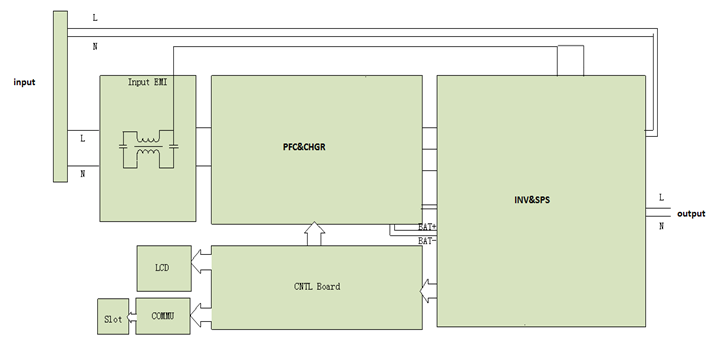 ELECTRICAL SPECIFICATIONOPERATING ENVIRONMENT*Above 3000m altitude10% derating per 1000m.RUNTIMES**Calculated to 20°CDIMENSIONS AND WEIGHTSSYMBOL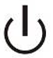 DEFINITION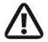 Caution! Follow instructions carefullyCaution, risk of electric shockPower On/Off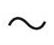 Alternating current (AC)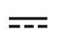 Direct Current (DC)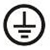 Grounding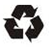 Recycle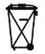 Not to be disposed of in general wasteWaste electrical equipment or electronic equipment (WEEE) should not be disposed of in the general waste. CertaUPS systems should always be disposed of at a proper recycling/hazardous waste disposal centre. Please see page 10 for disposal guidance.<18kg (<40lb) One-person18 – 32 kg (40 – 70 lb)Two-person32 – 55 kg (70 – 120 lb)Three-person>55 kg (>120 lb)ForkliftQUALIFIED PERSONNEL Any persons servicing the UPS must be qualified and knowledgeable in UPS technology and batteriesCLOTHING Correct PPE should always be worn POWER OFF Ensure all mains power is disconnected before starting work TOOLS always use insulated tools. Do not lay tools down near the Ups or batteries. Follow all insolation procedures.UPS GROUNDING The UPS must always be properly groundedRISK TYPEDETAILSElectric shock Even after the unit is disconnected from the mains power supply (building outlet socket), components inside the UPS are still energised from the battery which are potentially dangerous.Electric shock The battery circuit is not isolated from the input voltage. Hazardous voltages may occur between the battery terminals and the ground. Verify that no voltage is present before servicing.Hazardous voltages Repairs must be carried out only by qualified UPS Engineer.DO NOT install the UPS in a humid environment or expose to liquidsDO NOT block the ventilation of the UPSDO NOT expose the UPS to direct sunlight or source of heatDO NOT exceed ambient temperatures when operating or storing the UPS DO NOT allow excessive particulates or foreign bodies to enter the UPSDO follow all connection procedures and operational instructions in the order in which they appear within this manual DO check that the indicators on the rating plate correspond to the AC powered system and to the actual electrical consumption of all the equipment to be connected to the UPSDO ensure the outlet is installed near the UPS and is easily accessibleDO store the UPS in a dry environment DO keep the UPS in a well-ventilated areaITEMMODEL NAMEPOWER RATINGMODEL TYPEMODEL DESCRIPTIONOTHER1C400R-010-B1000VA/900WRackInternal battery modelSingle Phase inputSingle Phase output2C400R-010-C1000VA/900WRackCharger modelSingle Phase inputSingle Phase output3C400R-020-B2000VA/1800WRackInternal battery modelSingle Phase inputSingle Phase output4C400R-020-C2000VA/1800WRackCharger modelSingle Phase inputSingle Phase output5C400R-030-B3000VA/2700WRackInternal battery modelSingle Phase inputSingle Phase output6C400R-030-C3000VA/2700WRackCharger modelSingle Phase inputSingle Phase outputSmall data centresServer roomIT facilitiesTelecomsNetworkingPARTDESCRIPTIONC-NMCSNMP Network management cardC-RELRelay cardC-DB9RELRelay card (DB9 Interface)C-EMPEnvironmental monitoring probe (SNMP required)C-MOD1Modbus interfaceMBSRACK 1-3Rack-mountable Maintenance bypass switchDESCRIPTIONSTANDARDConduction/RadiationIEC/EN 62040-2Harmonic CurrentIEC/EN 61000-3-2Voltage FluctuationIEC/EN 61000-3-3ESDIEC/EN 61000-4-2RSIEC/EN 61000-4-3EFTIEC/EN 61000-4-4SurgeIEC/EN 61000-4-5CSIEC/EN 61000-4-6MSIEC/EN 61000-4-8Voltage DipsIEC/EN 61000-4-11Low frequency signalsIEC/EN 61000-2-2C400RR Series UPS Rack rails USB A to B Software CDQuick Start GuideWarranty CardHorizontal stabilising bracketSTEP ONEEnsure utility power is switched off.STEP TWO Carefully place the UPS within the stands.STEP THREE Pull out the LCD panel and  carefully rotate it taking care not to damage the cable.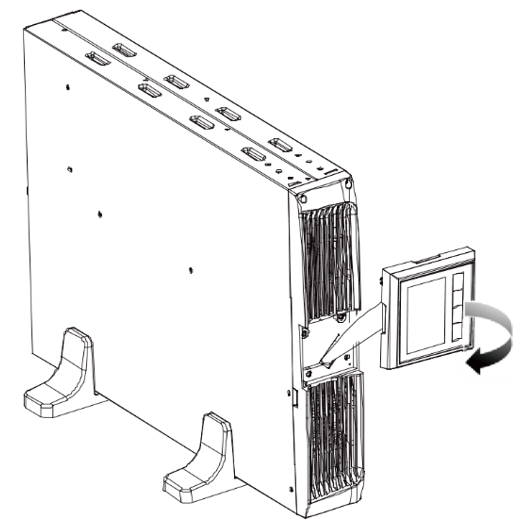 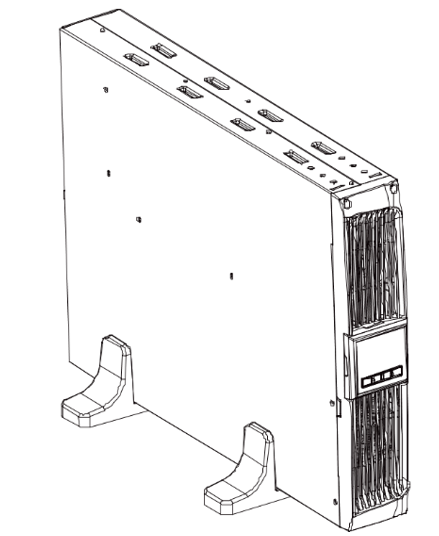 STEP FOURIf not installing additional EBMs skip to step sixPosition the UPS and External Battery Modules (EBM) within the extended UPS stands then slide the stands to either end of the tower finally, on top of the units screw in the joining plate provided for extra stability.  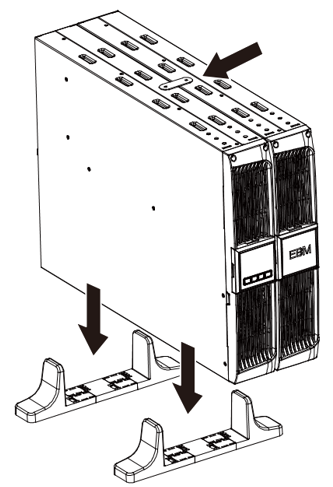 Connect an Earth line from the UPS (port A) to the EBM (port B)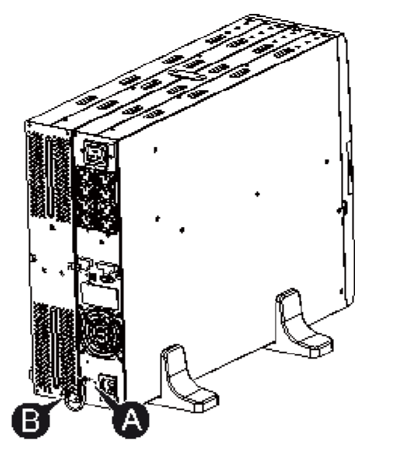 Take off the front panel.  To do this remove the 2 top screws from the front of the UPS and carefully take out the LCD screen and remove the screw that is behind it.  Finally, push inward the small blanking plate on the side of the front panel in order to remove it.  This then enables you to connect the battery terminal (A) from the UPS to the EBM terminal (B) shown below.  After doing this reassemble the front panel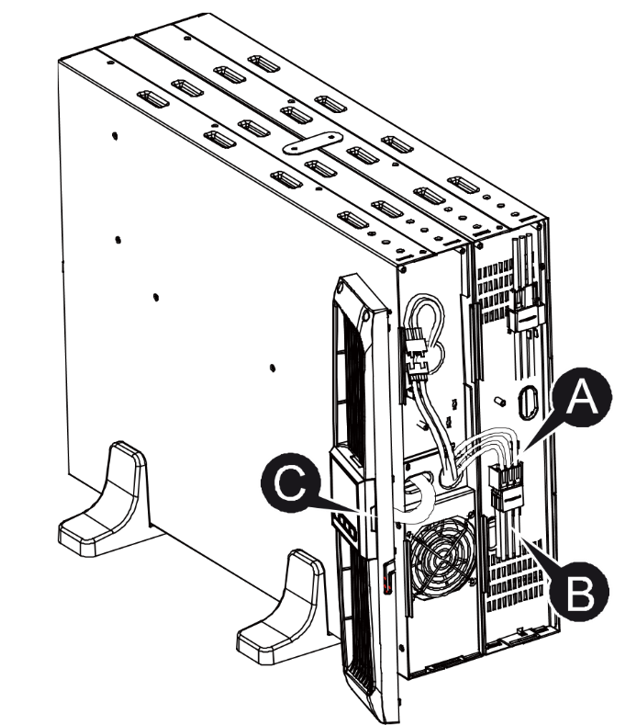 After setting up the UPS the load can then be connected. Please make sure the load equipment is turned off before connecting all loads into the output C13/C19 portsSTEP FIVEIf not connecting multiple EBMs skip to step six.To connect multiple EBMs in tower form for use the same method as assembling the UPS/EBMs in rack form.To install multiple EBMs connect an Earth line between the UPS and the first EBM and then connect a second Earth line between the first EBM and the second EBM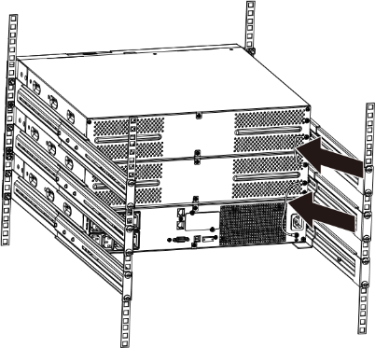 Take off the front panel as instructed in the previous steps, This then enables you to connect the battery terminal (A) from the UPS to the EBM terminal (B) shown below.  Then connect the battery terminal (D) from the first EBM to the battery terminal (E) of the second EBM. The user then needs to reassemble the front panel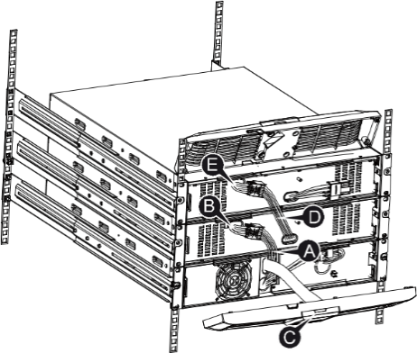 STEP SIXPlug the UPS into a mains power socket and turn Utility power ‘ON’. The UPS will power on in bypass mode and begin charging STEP SEVENSwitch the UPS from bypass mode to online. Press and hold  button for longer than 3 seconds. After a short while, the LCD display will show  signalling that the UPS is powered and protecting the equipmentSTEP ONEEnsure the master input breaker switch is OFFSTEP TWO Installing the UPS in a rack position:Install the L bracket(s) to the unit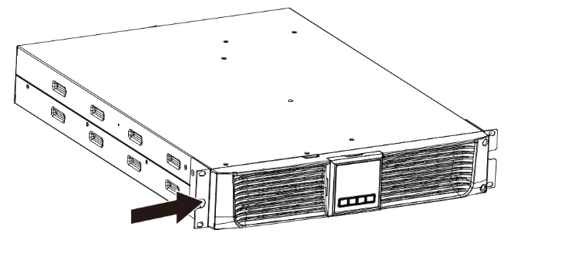 Install the unit to the rack cabinet in a suitable U-space (Pre-install rail kit)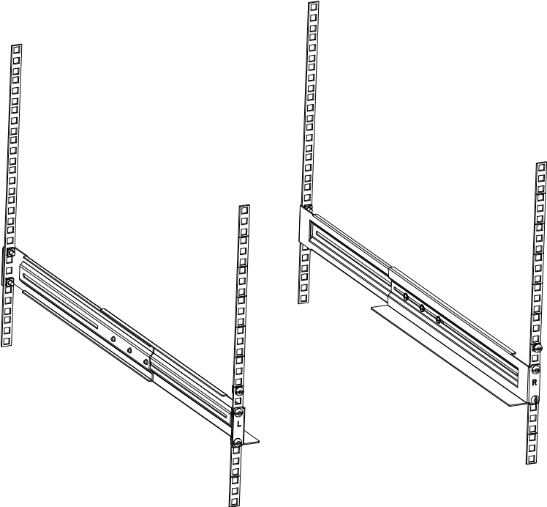 Slide the UPS into the rack rails and lock it into the rack enclosure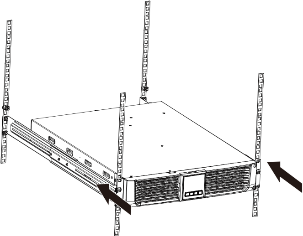 Tighten the screws.  The UPS is now ready for cabling unless you are installing EBMs.STEP FOURIf not installing additional EMBs skip straight to step six.Using the same method as assembling the UPS in rack form.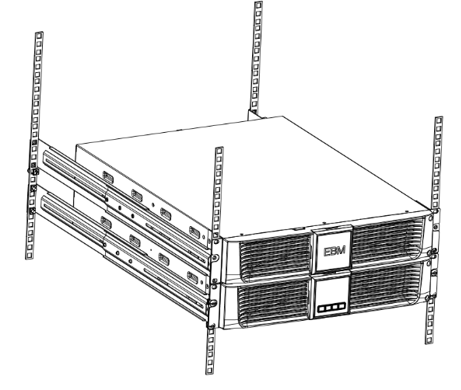 Connect the earth line between mounting point A & B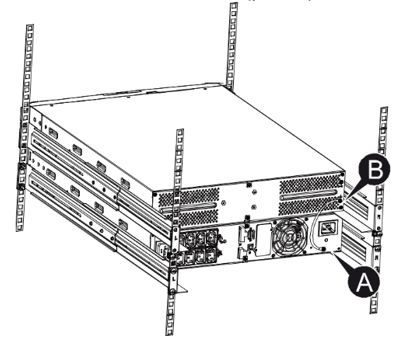 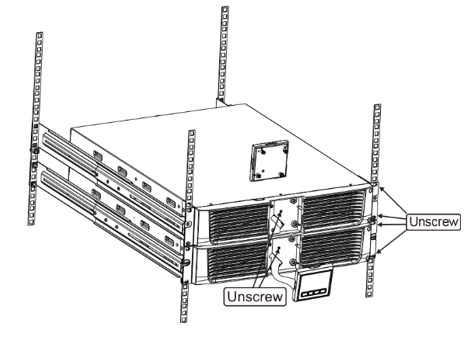 Take off the front panel.  To do this remove the 2 screws from the right-hand side of the front of the UPS, carefully take out the LCD screen and remove the screw behind it.  Finally, push inward the small blanking plate on the side of the front panel in order to remove it.  This then enables you to connect the battery terminal (A) from the UPS to the EBM terminal (B) shown below.  After doing this reassemble the front panel.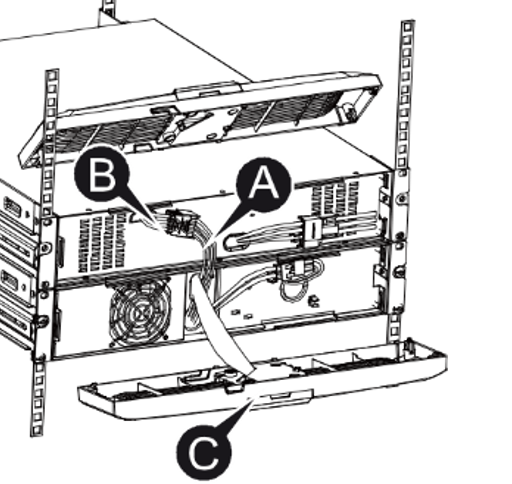 STEP FIVEIf 1 or fewer EBMs are to be connected skip to step sixTo install multiple EBMs connect an Earth line between the UPS and the first EBM and then connect a second Earth line between the first EBM and the second EBM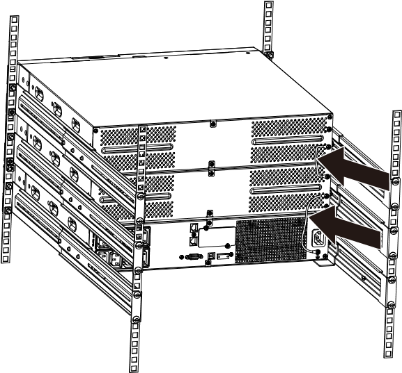 Take off the front panel as instructed in the previous steps, This then enables you to connect the battery terminal (A) from the UPS to the EBM terminal (B) shown below.  Then connect the battery terminal (D) from the first EBM to the battery terminal (E) of the second EBM. The user then needs to reassemble the front panel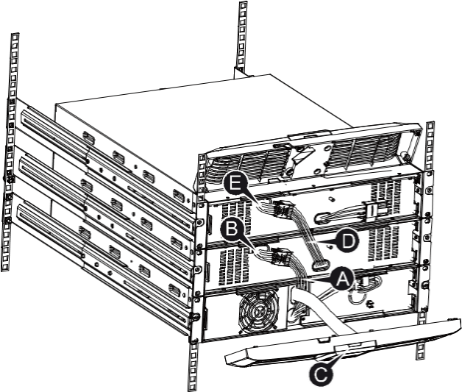 STEP SIXPlug the UPS into a mains power socket and turn the power on. The UPS will power on in bypass mode and begin charging STEP SEVENTo switch the UPS from bypass mode to online. Press and hold for button for longer than 3 seconds. After a short while, the LCD display will show  signalling that the UPS is powered and protecting the equipment.BUTTON FUNCTIONDESCRIPTIONPower onWhen the unit has no mains power and batteries connected, press for >100ms & <1s to power onTurn onWhen the unit is powered on and in Bypass mode, press this button for >3s to turn onTurn offWhen the unit has been turned on, press this button for >3s to turn offEnters the main menuWhen displaying the default UPS status summary screen, press this button for >1s to enter the main menu treeExit main menuPress this button for >1s to exit the present menu to default system status display menu without executing a command or changing a settingScroll upPress this button <1s to scroll up the menu optionScroll downPress this button for <1s to scroll down the menu optionEnter next menu treePress this button for <1s to select the present menu option, or enter next menu, but not change any settingsSelect one menu optionPress this button for <1s to select the present menu option, or enter next menu, but not change any settingsConfirm the present settingPress this button for >1s to confirm the edited options and change the settingOPERATION STATUSCAUSEDESCRIPTIONStandby mode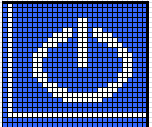 The UPS is OffUPS is in stand by mode without any outputOnline modeThe UPS is operating normallyThe UPS is powered and protecting the equipmentBattery mode(1 beep every 4 seconds)Mains failure has occurred, the UPS is in Battery modeThe UPS is powering the equipment from battery power. Prepare equipment for imminent shutdownEnd of backup time(1 beep every 1 second)The UPS is in Battery mode and the battery is nearing depletionThis warning is approximate, and the actual time to shutdown may vary depending on the configuration and load.High-Efficiency mode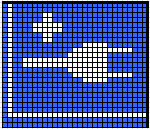 (10ms transfer time in HE)The UPS is operating in High-Efficiency modeOnce mains power is lost or out of tolerance, the UPS will transfer to Line/Battery mode and the load is supplied from battery power.Bypass mode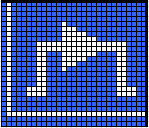 An overload/fault has occurred, or the UPS has been instructed to enter Bypass mode.Equipment is powered but not protected by the UPS.Converter mode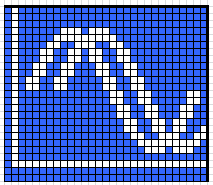 The UPS is operating in converter mode, where the UPS will provide fixed output frequency (50Hz or 60Hz)In converter mode, Once the mains power is lost or out of tolerance. The UPS will transfer to battery mode and the load is supplied continuouslyWarning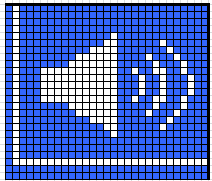 Warnings are present, this will not necessarily affect operation.The UPS continues working, but the problem should be identified and resolved immediately, or it could prevent normal operation of the UPSFault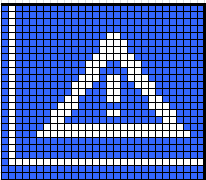 A fault has been detectedThe UPS will immediately cut off the output/transfer to bypass and present an alarmOverload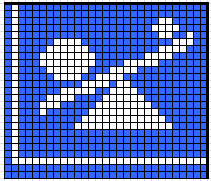 The load exceeds the capacity of the UPSThe excess load should be removed to meet the UPS output ratingBattery test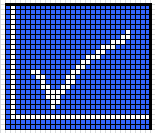 UPS is executing a battery testThe UPS is performing a Battery test. This is a normal scheduled self-maintenance test and is part of normal operationBattery fail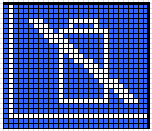 The UPS has detected a fault or a battery is disconnectedThe battery failure symbol is shown and UPS will alarm. The fault should be investigated by a qualified UPS engineerMAIN MENUSUBMENUDISPLAY INFORMATION OR MENU FUNCTIONUPS statusN/A[status summary screen] / [Alarm] / [Battery charging/Volt/level/remain time] / [mode/ Para Num. /Running time]MeasurementsN/A[Load] W VA/ [Output/Current] A % /[Output/Voltage] V Hz/ [Input/Voltage] V Hz /[Battery] V % / [DC bus] V V /[temperature] °C /[Battery remaining time] MinControlBuzzer mute     The buzzer will stop soundingControlSingle battery testStarts a manual battery test for single UPS ControlParallel UPS battery testStarts a manual parallel battery testControlLoad segmentsSwitches on/off to the two load outputs at the rearControlClear EPO statusResets the unit after an EPO eventControlReset fault statusClears active faultControlSingle UPS turn offTurns off one UPS in a parallel UPS systemControlClear event logClears eventsControlRestore factory settingsReturns all settings to original valuesSettingsN/ASets parametersEvent logN/AEvent listIdentificationN/A[Product  type/model]  / [Part/Serial  number]  / [UPS firmware]SUBMENUAVAILABLE SETTINGSDEFAULT SETTINGSPasswordKey the passwordUSERLanguage[English] [Chinese]EnglishUser password[Disabled] [Enabled][Disabled]Audible alarm[Enabled] [Disabled][Enabled]Output voltage[208V] [220V] [230V] [240V]Can be changed in Standby mode and bypass mode[230V]Output frequency[Autosensing] [50Hz] [60Hz][Autosensing]Power strategy[Normal] [High efficiency] [Converter][Normal]Auto bypass[Enabled] [Disabled][Enabled]Auto-restart[Enabled] [Disabled]Authorize the product to restart automatically when the mains supply is restored after a complete discharge[Enabled]Dry in[Disabled] [SON] [SOFF] [Maintain bypass][Disabled]Dry out[Loaded power] [On battery mode] [Battery low] [Battery disconnected] [Bypass output] [UPS normal][Loaded power]Start on battery[Enabled] [Disabled][Enabled]External Battery Modules[0~20][1]External Battery AH Setting[0~300][120]Battery remaining time[Disabled] [Enabled][Enabled]Charger current[0~4]0~4A for -B[0~12]0~12A for -C[1.4A] for 6K, [2A] for 10K[4A] for 6KS/10KSSite wiring fault alarm[Disabled] [Enabled][Disabled]LCD contrast[-5 ~ +5][+0]Ambient temperature warning[Enabled] [Disabled][Enabled]Automatic overload restart[Enabled] [Disabled][Enabled]Short curcit clearance [Enabled] [Disabled][Disabled]Automatic battery test period [0-21 Days][7 Days]Output overloadOn battery modeBattery lowBattery disconnected Bypass enabledSTEP ONEGo to: https://www.certaups.com/downloads/ download winpowerSTEP TWOChoose the operating system you need and follow the instruction described on the website to download the software. STEP THREEWhen downloading all the required files from the internet, enter the product key: 511C1-01220-0100-478DF2AKeep the area around the equipment cleanKeep the equipment free from dust Ensure the equipment is positioned in a well-ventilated area For maximum battery life keep the equipment at an ambient temperature of 20-25°C (77°F max)Carry out regular environmental and battery checksVerify that the UPS is off and disconnected from mains powerPlace the UPS on a flat stable surface with the front of the cabinet facing youRemove the UPS front coverDisconnect the internal battery connectorsReplace the UPS front coverDO NOT store the equipment in a warm, damp, dusty environmentDO NOT use the equipment if the batteries have not been recharged/if the recharge date exceeds six months DO NOT Expose the UPS to direct sunlight or source of heatDO Store the equipment in a cool, dry, clean environment DO Ensure the batteries are recharged every six months for a minimum of 48 hoursDO Ensure EBMs are recharged every six months for a minimum of 3 hoursDO NOT allow unauthorised personnel near the batteries. Servicing should be performed by qualified, knowledgeable personnel onlyDO NOT dispose of batteries in a fire. Batteries may explode when exposed to flame  DO NOT open or modify the battery or batteries in any way. Released electrolyte is harmful to the skin and eyes and maybe extremely toxicDO NOT attempt to alter any battery wiring or connectors. Attempting to alter wiring can cause injuryDO ensure personnel servicing the batteries are all knowledgeable on the required precautions for battery servicing DO replace the batteries with the same type and number of batteries or battery packs DO dispose of the batteries responsibly. Please refer to local regulations and disposal requirementsDO determine if the battery is inadvertently grounded. If inadvertently grounded, remove source to ground. Contact with any part of a grounded battery can result in electrical shock. The likelihood of shock can be reduced if grounds are removed during installation and maintenance (applicable to equipment and remote battery supplies not having a grounded supply circuit).DO disconnect charging source prior to connecting or disconnecting battery terminalsRemove watches, rings, or other metal objectsUse tools with insulated handlesDo not lay tools or metal parts on top of batteriesWear rubber gloves and bootsALARM CODEEVENT CAUSE ACTIONN/AFAILURE TO RESPOND OR ILLUMINATENo mains input detected by the UPSCheck building wiring, fusing and input wiringN/ARUNTIME LOWER THAN EXPECTEDBatteries not fully charged / batteries require replacementCharge the batteries for at least5 - 8 hours and then check capacity. If the problem persists, consult your CertaUPS representative84INTERNAL FAN SPEED ABNORMALLow RPM or fan failureCheck the fan is running and free from obstruction	16BATTERIES OVERCHARGEDBatteries are overvoltageThe C400R will automatically discharge to the correct value and maintain the battery voltage12LOW BATTERYBattery voltage is lowAn alarm will sound every second, the battery is almost empty15CHARGER FAILA critical failure of the charging module has occurredConsult your CertaUPS representative86HIGH INTERNAL TEMPERATUREThe internal temperature of the UPS is too highCheck ventilation of the UPS, also consider the ambient temperature82HIGH AMBIENT TEMPERATUREThe ambient temperature is too highCheck environment and ventilation11BATTERY OPENBatteries not connected correctlyCheck the EBM is correctly connected, confirm the Battery breaker is on13SERVICE FAILUREBattery condition is preventing proper operationConsult you CertaUPS representative41/42/43UPS OVERLOADEDThe UPS is overloadedRemove noncritical load, check for attached device failure71EPO ENABLEDThe EPO state has changed condition NO/NCConfirm reason for activation and reset EPO status21BUS HIGHFault preventing proper operationConsult you CertaUPS representative22BUS LOWFault preventing proper operationConsult you CertaUPS representative23BUUNBALANCEDFault preventing proper operationConsult you CertaUPS representative25SOFT START FAILUREFault preventing proper operationConsult you CertaUPS representative32/33/34INVERTER FAILUREFault preventing proper operationConsult you CertaUPS representative81OVER TEMPUPS is Over temperature preventing proper operationCheck ventilation of the UPS, also consider the ambient temperature87NTC OPENInternal UPS faultConsult you CertaUPS representative31INVERTER SHORTOutput short CircuitRemove all loads. Turn off the UPS. Check output wiring and load for short circuit before turning on24BUS SHORTInternal UPS faultConsult you CertaUPS representativeINPUTINPUTINPUTINPUTINPUTINPUTINPUTINPUTINPUTINPUTINPUTINPUTINPUTModel No.C400R-010-BC400R-010-BC400R-010-BC400R-010-CC400R-010-CC400R-010-CC400R-020-BC400R-020-BC400R-020-CC400R-030-CC400R-030-CC400R-030-CPhaseSingleSingleSingleSingleSingleSingleSingleSingleSingleSingleSingleSingleFrequency50/60Hz +/- 10%50/60Hz +/- 10%50/60Hz +/- 10%50/60Hz +/- 10%50/60Hz +/- 10%50/60Hz +/- 10%50/60Hz +/- 10%50/60Hz +/- 10%50/60Hz +/- 10%50/60Hz +/- 10%50/60Hz +/- 10%50/60Hz +/- 10%AC Voltage (V)220/230/ 240/250V220/230/ 240/250V220/230/ 240/250V220/230/ 240/250V220/230/ 240/250V220/230/ 240/250V220/230/ 240/250V220/230/ 240/250V220/230/ 240/250V220/230/ 240/250V220/230/ 240/250V220/230/ 240/250VCurrent(A)230V / 7.5A230V / 7.5A230V / 7.5A230V / 7.5A230V / 7.5A230V / 13.5A230V / 13.5A230V / 13.5A230V / 13.5A230V / 16A230V / 16A230V / 16AOUTPUTOUTPUTOUTPUTOUTPUTOUTPUTOUTPUTOUTPUTOUTPUTOUTPUTOUTPUTOUTPUTOUTPUTOUTPUTModel No.C400R-010-B/CC400R-010-B/CC400R-010-B/CC400R-010-B/CC400R-020-B/CC400R-020-B/CC400R-020-B/CC400R-020-B/CC400R-020-B/CC400R-020-B/CC400R-030-B/CC400R-030-B/CPower rating*1000VA/900W1000VA/900W1000VA/900W1000VA/900W2000VA/1800W2000VA/1800W2000VA/1800W2000VA/1800W2000VA/1800W2000VA/1800W3000VA/2700W3000VA/2700WVoltage208VAC/220VAC/230VAC/240VAC208VAC/220VAC/230VAC/240VAC208VAC/220VAC/230VAC/240VAC208VAC/220VAC/230VAC/240VAC208VAC/220VAC/230VAC/240VAC208VAC/220VAC/230VAC/240VAC208VAC/220VAC/230VAC/240VAC208VAC/220VAC/230VAC/240VAC208VAC/220VAC/230VAC/240VAC208VAC/220VAC/230VAC/240VAC208VAC/220VAC/230VAC/240VAC208VAC/220VAC/230VAC/240VACFrequency50/60Hz50/60Hz50/60Hz50/60Hz50/60Hz50/60Hz50/60Hz50/60Hz50/60Hz50/60Hz50/60Hz50/60HzWaveformSinusoidalSinusoidalSinusoidalSinusoidalSinusoidalSinusoidalSinusoidalSinusoidalSinusoidalSinusoidalSinusoidalSinusoidalBATTERIES BATTERIES BATTERIES BATTERIES BATTERIES BATTERIES BATTERIES BATTERIES BATTERIES BATTERIES BATTERIES BATTERIES BATTERIES Model No.C400R-060-BC400R-060-C (EBM)C400R-060-C (EBM)C400R-060-C (EBM)C400R-100-BC400R-100-BC400R-100-BC400R-100-C(EBM)C400R-100-C(EBM)C400R-100-C(EBM)C400RR-060-C (EBMC400RR-100-C(EBM)Voltage36V32V32V32V48V48V48V48V48V48V72V72VCapacity7Ah x 37Ah x 6 (EBM)7Ah x 6 (EBM)7Ah x 6 (EBM)9 ah x 49 ah x 49 ah x 49Ah x 8 (EBM)9Ah x 8 (EBM)9Ah x 8 (EBM)9 ah x 69Ah x 12 (EBM)Ambient Temperature0 °Cto 40 ° C (Full load no de-rating)40 °C to50 °C output power derated to 50% load, Charger current derated 50%Operating humidity< 95% no condensingAltitude< 3000mAltitude3000m (Above 3000m altitude10% derating per 1000m)Storage temperature-25°C~55°C (-13 to 130°F)Audible noise< 50 dBA at 1 meter typical for 6kVA models< 55 dBA at 1 meter typical for 10kVA modelsMODELEBM CODEEBM QTYRUNTIME @ 100%RUNTIME @ 75%RUNTIME @ 50%RUNTIME @ 25%C400R-010-BNA03 Mins6 Mins10 Mins23 MinsC400R-010-CNA00 Mins0 Mins0 Mins0 MinsC400R-010-CC400R-BB1119 Mins28 Mins47 Mins102 MinsC400R-010-CC400R-BB1248 Mins72 Mins114 Mins231 MinsC400R-010-CC400R-BB1383 Mins117 Mins185 Mins300+ C400R-010-CC400R-BB14117 Mins164 Mins259 Mins300+C400R-010-CC400R-BB15153 Mins215 Mins300+300+C400R-010-CC400R-BB16190 Mins265 Mins300+300+C400R-020-BNA03 Mins6 Mins11 Mins25 MinsC400R-020-CNA00 Mins0 Mins0 Mins0 MinsC400R-020-CC400R-BB2111 Mins17 Mins28 Mins65 MinsC400R-020-CC400R-BB2229 Mins43 Mins72 Mins152 MinsC400R-020-CC400R-BB2349 Mins74 Mins117 Mins245 MinsC400R-020-CC400R-BB2473 Mins105 Mins165 Mins300+C400R-020-CC400R-BB2596 Mins136 Mins216 Mins300+C400R-020-CC400R-BB26118 Mins168 Mins266 Mins300+C400R-030-BNA03 Mins6 Mins12 Mins27 MinsC400R-030-CNA00 Mins0 Mins0 Mins0 MinsC400R-030-CC400R-BB3112 Mins18 Mins30 Mins69 MinsC400R-030-CC400R-BB3231 Mins45 Mins77 Mins158 MinsC400R-030-CC400R-BB3352 Mins78 Mins124 Mins255 MinsC400R-030-CC400R-BB3478 Mins110 Mins174 Mins300+C400R-030-CC400R-BB35102 Mins143 Mins228 Mins300+C400R-030-CC400R-BB36125 Mins176 Mins282 Mins300+Model No.Dimensions W×H×D (mm)Net Weight (kg)C400R-010-B438X86.5x43616.2C400R-010-C438X86.5x4368.4C400R-020-B438X86.5x43619.7C400R-020-C438X86.5x4369.3C400R-030-B438X86.5x60528.6C400R-030-C438X86.5x60513.2C400R-BB1438X86.5x4366.8C400R-BB2438X86.5x4366.7C400R-BB3438X86.5x6059.3